ATIVIDADES DE MATEMÁTICA- 5º ANO- 15/04/2020Resolva os problemas no caderno:1- O senhor Baltazar colheu 8.500 laranjas em seu sítio e resolveu embalar as laranjas em sacos com uma dúzia. a) Quantos sacos ele precisa para fazer isso?b) Vão sobrar laranjas não ensacadas? Quantas?2- A escola onde João estuda ganhou 432 livros e com eles formou 8 bibliotecas ambulantes, todas com a mesma quantidade de livros. Quantos livros havia em cada biblioteca?3- Preciso distribuir 6.452 brigadeiros em 32 bandejas. Quantos brigadeiros ficarão em cada bandeja? Sobrarão brigadeiros fora da bandeja?  Quantos?4- Qual o divisor de uma conta de divisão, sabendo-se que o quociente é 55, o dividendo é 835 e o resto é 10?5- Fernanda convidou para sua festa 64 amigos da escola. Ela decidiu que cada um dos amigos deveriam receber a mesma quantidade de docinhos, e na mesa de doces haviam 256 doces. Quantos doces ganhou cada criança?6- Débora quer economizar dinheiro. Ela vai depositar na poupança 125 reais por mês. Em 5 meses, quantos reais Débora terá depositado?

7- Em uma multiplicação, um dos fatores é 98 e o outro é 7. Qual é o produto dessa multiplicação?

8- Em uma divisão o dividendo vale 369 e o divisor é igual a 3. Qual é o quociente dessa divisão? E o resto?

9- Em uma divisão, se o dividendo for 73 e o divisor for 2, qual será o quociente? E o resto?

10- Se um dos fatores de uma multiplicação for 5 e o outro for 125, qual será o produto dessa multiplicação?
ATIVIDADES DE LÍNGUA PORTUGUESA -5º ANO- 15/04/2020Leia os pequenos textos e responda as questões:1-Leia o texto: 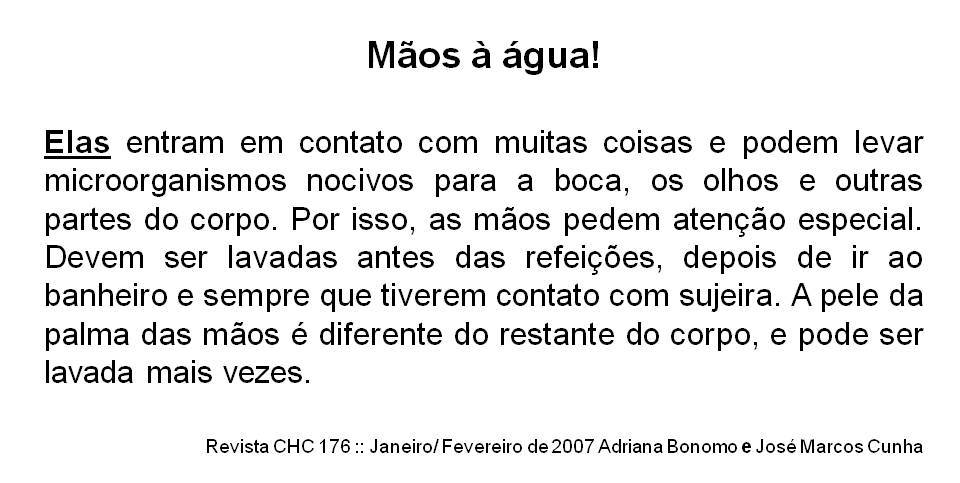 No trecho “Elas entram em contato com muitas coisas...”, a palavra Elas refere-se a:( ) Bocas              c) ( ) Refeições( ) Águas              d) ( ) Mãos2- Leia com atenção: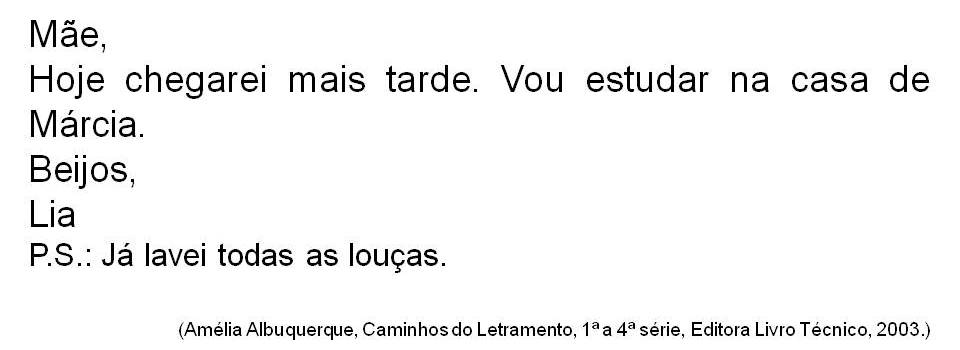 O texto foi escrito em forma de:( ) Jornal       ( ) Receita       ( ) Piada       ( ) Bilhete3- Leia com atenção o texto:O cravo e a rosaZé do Cravo se chamava Zé da Silva até que arranjou um cravo no pé, que doía que fazia ele mancar. Foi aí que ele ganhou o apelido.O pronome ele no texto substitui:( ) O apelido             b)  ( ) O pé           c) ( ) Zé do Cravo               d)  ( ) O cravo  4- Observe atentamente o texto: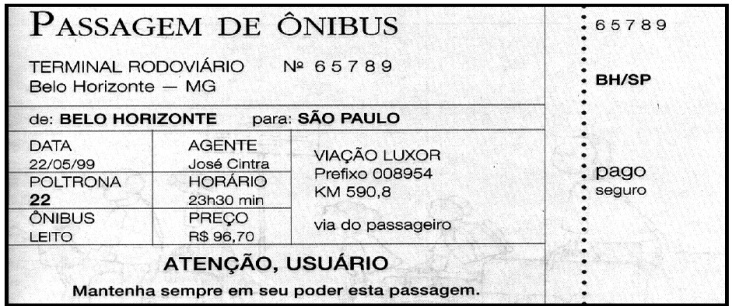 O passageiro vai iniciar a viagem:( ) Pela madrugada     ( ) À noite      ( ) À tarde     ( ) Pela manhã          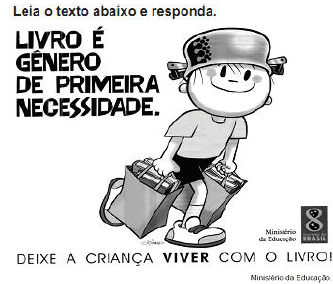 5- O objetivo do texto é A) mostrar a importância dos livros.       B) divulgar uma feira de livros C) explicar como são feitos os livros.     D) indicar locais onde se vendem livros.6-  Apenas uma entre as demais palavras de cada grupo está escrita de forma incorreta. Identifique-a e escreva da forma correta:
a) estádio -escola –estração   ------------------------------------------
b) péssimo –vasoura -assunto -------------------------------------------
c)-Desca- cresça  aparesça ------------------------------------------- ---
d) excelente, excepcional- excência ------------------------------------ BOM TRABALHO!!!!